Муниципальное автономное общеобразовательное учреждениеосновная  общеобразовательная школа  п. ГрачевкаЗеленоградского района Калининградской области___________________________________________________________________________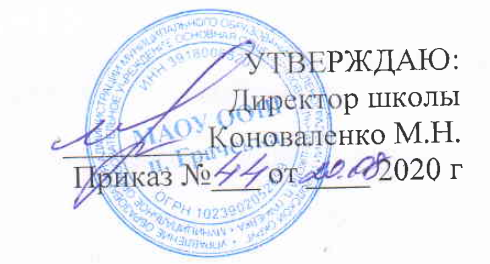 Рабочая программа учебного предмета«Английский язык» 4 классВсего учебных часов 68Срок реализации 2020– 2021 учебный годИванцова А.Ю.п.ГрачевкаПланируемые результаты освоения учебного предметаВ результате освоения учебного предмета «Английский язык» основной образовательной программы начального общего образования учащиеся достигают личностные, метапредметные и предметные результаты. Личностными результатами являются: • общее представление о мире как многоязычном и поликультурном сообществе; • осознание себя гражданином своей страны; • осознание языка, в том числе иностранного, как основного средства общения между людьми; • знакомство с миром зарубежных сверстников с использованием средств изучаемого иностранного языка (через детский фольклор, некоторые образцы детской художественной литературы, традиции). Метапредметными результатами изучения английского языка в начальной школе являются: • развитие умения взаимодействовать с окружающими при выполнении разных ролей в пределах речевых потребностей и возможностей младшего школьника; • развитие коммуникативных способностей школьника, умения выбирать адекватные языковые и речевые средства для успешного решения элементарной коммуникативной задачи; • расширение общего лингвистического кругозора младшего школьника; • развитие познавательной, эмоциональной и волевой сфер младшего школьника; • формирование мотивации к изучению иностранного языка; • владение умением координированной работы с разными компонентами учебно-методического комплекта (учебником, аудиодиском и т. д.). Предметными результатами изучения английского языка в начальной школе являются: овладение начальными представлениями о нормах английского языка (фонетических, лексических, грамматических); умение (в объёме содержания курса) находить и сравнивать такие языковые единицы, как звук, буква, слово.  В коммуникативной сфере, т. е. во владении английским языком как средством общения): Речевая компетенция в следующих видах речевой деятельности:В говорении: • вести элементарный этикетный диалог в ограниченном круге типичных ситуаций общения, диалог-расспрос (вопрос-ответ) и диалог-побуждение к действию; • уметь на элементарном уровне рассказывать о себе/семье/друге, описывать предмет/картинку, кратко характеризовать персонаж. В аудировании: • понимать на слух речь учителя и одноклассников, основное содержание небольших доступных текстов в аудиозаписи, построенных на изученном языковом материале. В чтении: • читать вслух небольшие тексты, построенные на изученном языковом материале, соблюдая правила чтения и нужную интонацию; • читать про себя тексты, включающие как изученный языковой материал, так и отдельные новые слова, и понимать их основное содержание, находить в тексте нужную информацию. В письменной речи: • владеть техникой письма; • писать с опорой на образец поздравление с праздником и короткое личное письмо. Обучающийся научится:Языковая компетенция. - адекватно произносить и различать на слух все звуки английского языка, соблюдать правильное ударение в словах и фразах; - соблюдать особенность интонации основных типов предложений; - применять основные правила чтения и орфографии; - распознавать и употреблять в речи изученные лексические единицы (слова, словосочетания, оценочные лексики, речевые клише) и грамматические явления; - делать обобщения на основе структурно-функциональных схем простого предложения. Социокультурная осведомлённость- знать названия стран изучаемого языка, некоторых литературных персонажей известных детских произведений, сюжетов некоторых популярных сказок, написанных на английском языке, небольших произведений детского фольклора (стихов, песен); - знать элементарные нормы речевого и неречевого поведения, принятых в англоговорящих странах. Обучающийся получит возможность:В познавательной сфере: • сравнивать языковые явления родного и английского языков на уровне отдельных звуков, букв, слов, словосочетаний, простых предложений; • опознавать грамматические явления, отсутствующие в родном языке, например артикли; • систематизировать слова, например по тематическому принципу; • пользоваться языковой догадкой, например при опознавании интернационализмов; • совершенствовать приёмы работы с текстом с опорой на умения, приобретённые на уроках родного языка (прогнозировать содержание текста по заголовку, иллюстрациям и др.); • действовать по образцу при выполнении упражнений и составлении собственных высказываний в пределах тематики начальной школы; • пользоваться справочным материалом, представленным в виде таблиц, схем, правил; • пользоваться двуязычным словарём учебника (в том числе транскрипцией), компьютерным словарём; • осуществлять самонаблюдение и самооценку в доступных младшему школьнику пределах.  В ценностно-ориентационной сфере: • представление об английском языке как средстве выражения мыслей, чувств, эмоций; • приобщение к культурным ценностям другого народа через произведения детского фольклора, через непосредственное участие в туристических поездках. В эстетической сфере: • владение элементарными средствами выражения чувств и эмоций на иностранном языке; • развитие чувства прекрасного в процессе знакомства с образцами доступной детской литературы.  В трудовой сфере: • следовать намеченному плану в своём учебном труде; • вести словарь (словарную тетрадь). Содержание  учебного предметаСОДЕРЖАНИЕ КУРСА Предметное содержание речи Предметное содержание устной и письменной речи соответствует образовательным и воспитательным целям, а также интересам и возрастным особенностям младших школьников и включает следующие темы: Знакомство. С одноклассниками, учителем, персонажами детских произведений: имя, возраст. Приветствие, прощание (с использованием типичных фраз речевого этикета). Я и моя семья. Члены семьи, их имена, возраст, внешность, черты характера, увлечения/хобби. Мой день (распорядок дня, домашние обязанности). Покупки в магазине: одежда, обувь, основные продукты питания. Любимая еда. Семейные праздники: день рождения, Новый год/Рождество. Подарки. Мир моих увлечений. Мои любимые занятия. Виды спорта и спортивные игры. Мои любимые сказки. Выходной день (в зоопарке, цирке), каникулы. Я и мои друзья. Имя, возраст, внешность, характер, увлечения/хобби. Совместные занятия. Письмо зарубежному другу. Любимое домашнее животное: имя, возраст, цвет, размер, характер, что умеет делать. Моя школа. Классная комната, учебные предметы, школьные принадлежности. Учебные занятия на уроках. Мир вокруг меня. Мой дом/квартира/комната: названия комнат, их размер, предметы мебели и интерьера. Природа. Дикие и домашние животные. Любимое время года. Погода. Страна/страны изучаемого языка и родная страна. Общие сведения: название, столица. Литературные персонажи книг, популярных среди моих сверстников (имена героев книг, черты их характера). Небольшие произведения детского фольклора на английском языке (рифмовки, стихи, песни, сказки). Некоторые формы речевого и неречевого этикета стран изучаемого языка в ряде ситуаций общения (в школе, во время совместной игры, в магазине). Тематическое планирование с указанием количества часов, отводимых на освоение каждой темы№ урокаТемараздела, урокаКоличествочасовТема ВПМВводный модуль «Снова вместе». (2 ч)Вводный модуль «Снова вместе». (2 ч)Вводный модуль «Снова вместе». (2 ч)Вводный модуль «Снова вместе». (2 ч)1Вводный урок. Знакомство12Повторение лексики и грамматических структур1Модуль1. Семья и друзья. (8 ч)Модуль1. Семья и друзья. (8 ч)Модуль1. Семья и друзья. (8 ч)Модуль1. Семья и друзья. (8 ч)3Введение новой лексики по теме «Внешность»14Предлоги места. Правила чтения буквосочетания ar/or1ВПМ 1. Cambridge English. Starters5Практика речи  «Мой лучший друг».16Числит. от 30 до 100.  17Чтение сказки «Златовласка и три медведя»1ВПМ 2. Cambridge English. Starters8Знакомство с англоговорящими странами мира. Русские города-миллионники.19Повторение  модуля. Подготовка к тесту.110Контроль навыков чтения и письма по теме «Семья и друзья»1ВПМ 3. Cambridge English. StartersМодуль1.  Рабочий день. (8 ч)Модуль1.  Рабочий день. (8 ч)Модуль1.  Рабочий день. (8 ч)Модуль1.  Рабочий день. (8 ч)11Введение лексики по теме «Город»112Знакомство с профессиями Наречия частотности – практич. грам-ка113Практика речи по теме «Время»1ВПМ 4. Cambridge English. Starters14Выражение долженствования «have to»115Чтение сказки «Златовласка и три медведя»116Защита проекта «Кем я хочу быть?»1ВПМ 5. Cambridge English. Starters17Повторение пройденного материала, подготовка к тесту118Контроль навыков чтения и письма по теме «Мои будни»1Модуль3. Еда. (8 ч)Модуль3. Еда. (8 ч)Модуль3. Еда. (8 ч)Модуль3. Еда. (8 ч)19Введение лексики по теме «Еда»1ВПМ 6 Cambridge English. Starters20Вопрос  How many..? How much? практич. грам-ка121Правила употребления much/many/a lot122Употребл. модал. гл. “may”123Чтение сказки «Златовласка и три медведя»1ВПМ 7. Cambridge English. Starters24Беседа по теме «Еда в Британии».125Повторение пройденного материала. Подготовка к тесту.126Контроль навыков чтения и письма по теме.1Модуль 4. В зоопарке. (9 ч)Модуль 4. В зоопарке. (9 ч)Модуль 4. В зоопарке. (9 ч)Модуль 4. В зоопарке. (9 ч)27Введение лексики по теме «В зоопарке»1ВПМ 8Cambridge English. Starters28Наст. простое и наст. продолж. время практич. грамматика129Сравнительная степень прил.  практич. грам-ка 130Употребление  модального глагола must.1ВПМ 9. Cambridge English. Starters31Чтение сказки «Златовласка и три медведя»132Защита проекта «Помоги животным».133Повторение пройденного материала. Подготовка к тесту.134Контроль навыков чтения и письма по теме «В зоопарке»1ВПМ 10. Cambridge English. Starters35Проектный урок1Модуль5. Где ты был вчера?» (8 ч)Модуль5. Где ты был вчера?» (8 ч)Модуль5. Где ты был вчера?» (8 ч)Модуль5. Где ты был вчера?» (8 ч)36Тема: «Где ты был вчера?»  Порядковые числительные.137Прошедшее время глагола to be- was/ were –практич. грам-ка138Практика речи «Один день из моей жизни».139«Даты» практика речи140Чтение сказки «Златовласка и три медведя»1ВПМ 11 Cambridge English. Starters41Защита проекта «День рождения».142Повторение пройденного материала. Подготовка к тесту.1ВПМ 12. Cambridge English. Starters43Контроль навыков чтения и письма по теме «Где ты был вчера?»1Модуль 6. Расскажи сказку! (8 ч)Модуль 6. Расскажи сказку! (8 ч)Модуль 6. Расскажи сказку! (8 ч)Модуль 6. Расскажи сказку! (8 ч)44Чтение «Заяц и черепаха»145Прошедшее время правильных глаголов практич. грам-ка146Прошедшее время правильных глаголов (отр. и вопр. формы). Практич. грам.147Обучение аудированию. Знакомство с историческими датами148Чтение сказки «Златовласка и три медведя»149Защита проекта по теме «В гостях у сказки».1ВПМ 13. Cambridge English. Starters50Повторение пройденного материала151Контрольная работа по теме «В гостях у сказки».1Модуль7. «Памятные дни ». (8 ч)Модуль7. «Памятные дни ». (8 ч)Модуль7. «Памятные дни ». (8 ч)Модуль7. «Памятные дни ». (8 ч)52Введение лексики  по теме «Памятные дни »1ВПМ 14 Cambridge English. Starters53Прошедшее время неправильных глаголов практич. грам-ка154Превосходная степень прил.  Практика речи «Лучший день моей жизни».155Практика использов. прош. времени неправильных глаголов156Чтение сказки «Златовласка и три медведя»157Защита проекта «Памятные дни ».158Повторение пройденного модуля  Подготовка к тесту.159Контроль навыков чтения и письма по теме «Памятные дни»1Модуль8. Куда поехать?Модуль8. Куда поехать?Модуль8. Куда поехать?Модуль8. Куда поехать?60Введение лексики по теме «Путешествие»161Структура to be going to. 162Будущее простое время практич. грам-ка163Практика использов. вопросительных слов. 164Чтение сказки «Златовласка и три медведя»165Защита проекта «Популярные места отдыха».166Повторение и закрепление пройденного модуля.167Повторение и закрепление пройденного модуля.168Защита проектов1ИТОГО6814